รายงานการปฏิบัติราชการประจำเดือน กุมภาพันธ์ประจำปีงบประมาณ พ.ศ. 2567สถานีตำรวจภูธรบ้านเดื่อ1. งานสืบสวน	เดือน กุมภาพันธ์ 2567  เจ้าหน้าที่ชุดสืบสวน โดยการนำของ พ.ต.ต.นุชิต  อิ่มสะอาด สว.สส.สภ.บ้านเดื่อ ได้รับแจ้งจากประชานว่ามีเหตุลักทรัพย์ ใน ต.บ้านเดื่อ  จึงได้ออกสืบสวนหาข่าว จากการสืบสวนหาข่าว สามารถจับกุมเยาวชนในข้อหา ลักทรัพย์  จำนวน 3 คน นำตัวผู้ต้องหา ส่งพนักงานสอบสวน เพื่อดำเนินคดีตามกฎหมายต่อไป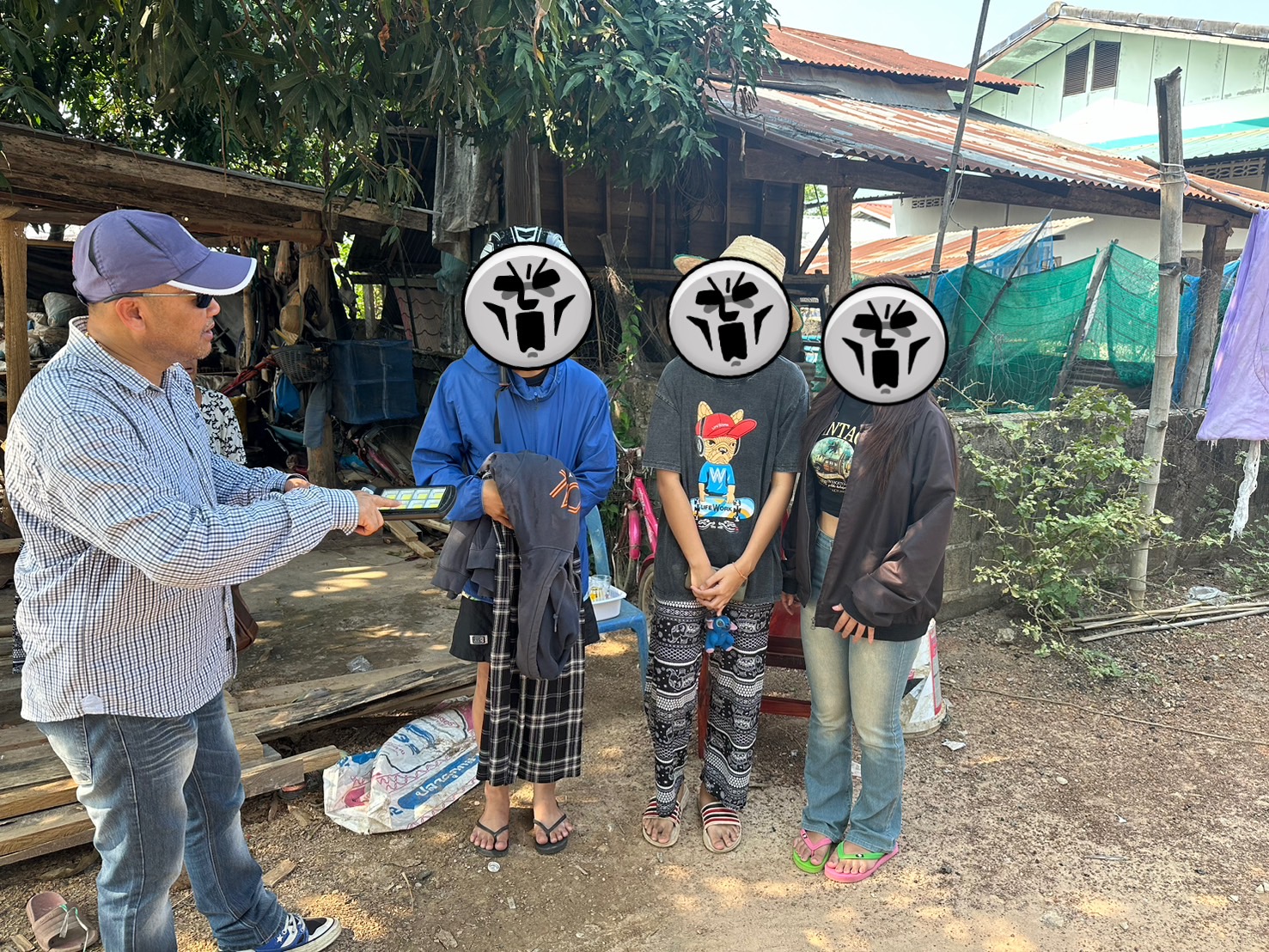 2. งานป้องกันปราบปราบ	8 ก.พ. 2567 	        เมื่อวันที่ 8 ก.พ. 2567 ได้มีการดำเนินการตามโครงการครูแดร์โรงเรียนบ้านพวกให้ความรู้เกี่ยวกับเรื่องยาเสพติด ชั้นประถมศึกษาปีที่ 5 ให้รู้เรื่องโทษของยาเสพติด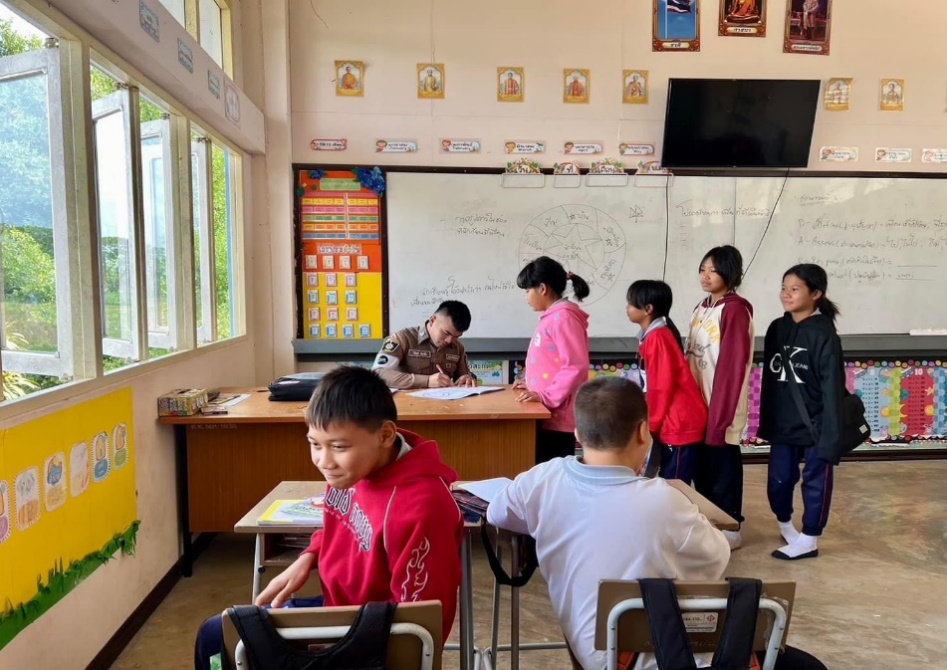 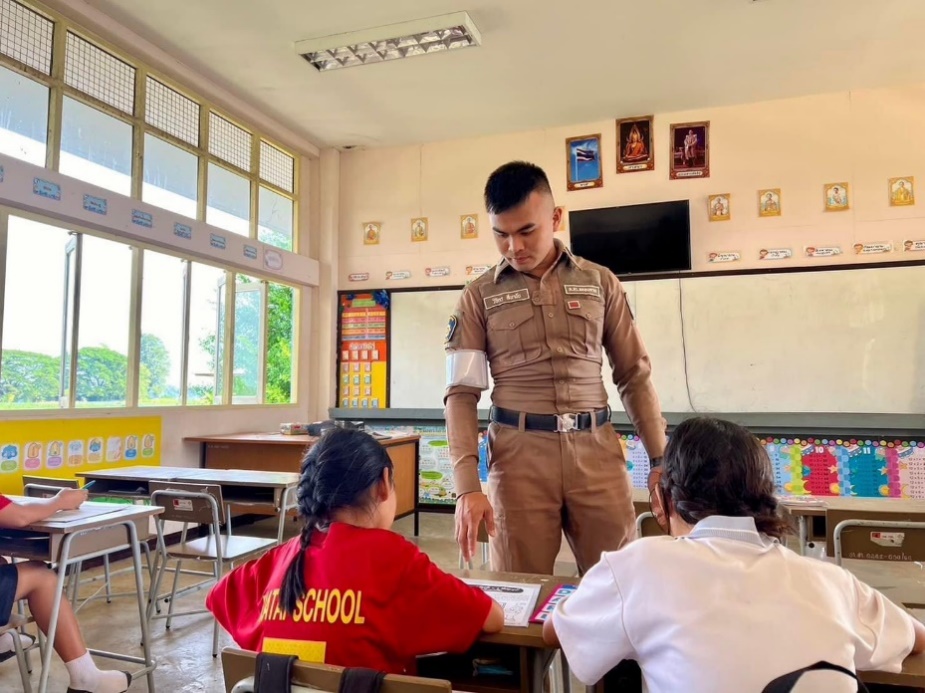 3. งานจราจร	เมื่อวันที่ 2 ก.พ. 67 เวลา 07.00 น- 08.00 น. พ.ต.อ.เทอดศักดิ์  พีระพันธุ์ ผกก.สภ.บ้านเดื่อ พร้อมข้าราชการตำรวจจราจร อำนวยความสะดวกการจราจรเพื่อให้เกิดความปลอดภัย กับประชาชน และร่วมกันแจกน้ำดื่มให้กับประชาน ที่สัญจรผ่านจุดตรวจจุดบริการประชาชน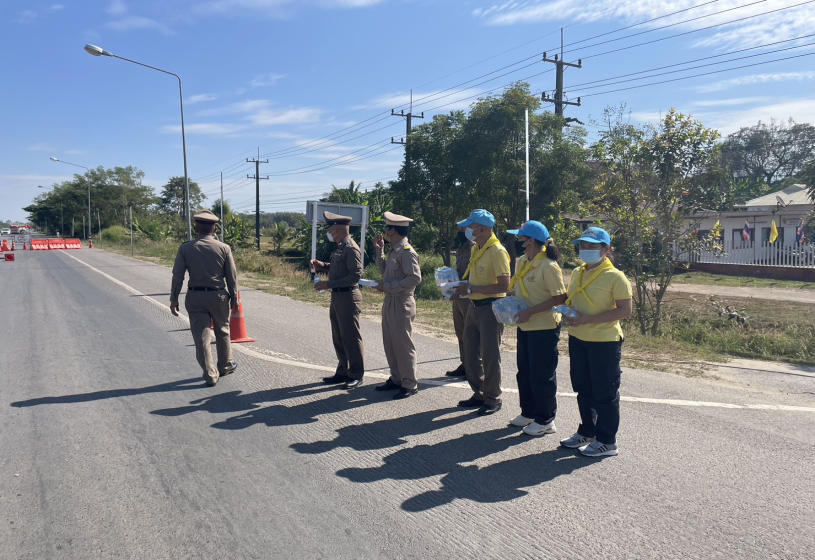 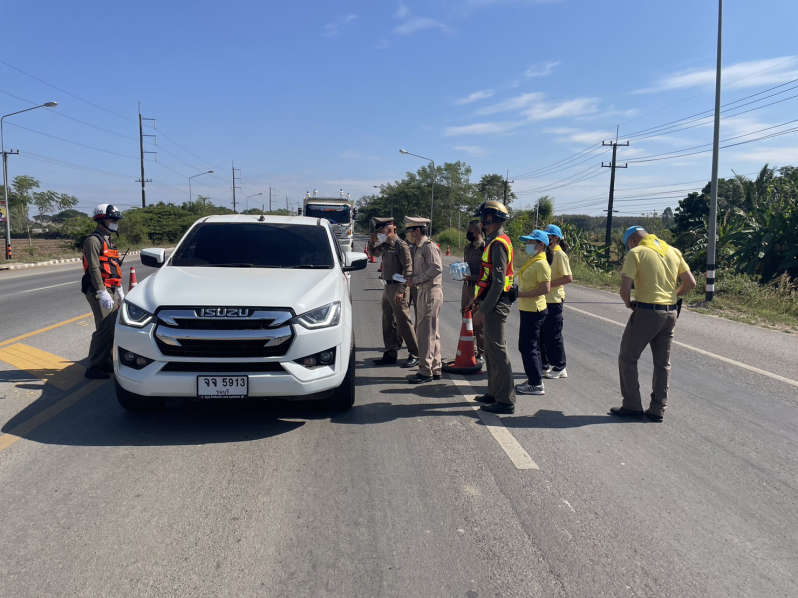 4. งานอำนวยการ	 เมื่อวันที่  6 ก.พ. 67 เวลา 13.00 น. ได้มีการลงพื้นที่ตรวจเยี่ยมบุคคล มอบถุงยังชีพ พร้อมดำเนินเรื่องเงินช่วยเหลือแก่ นายสมหวัง ทองท่อ  อายุ 74 ปี (ผู้ป่วยวัณโรคเรื่อรัง) ตามโครงการการใช้กำลังจิตอาสาเฉพาะกิจ ทำให้ประชาชนมีความสุข (ขั้นฟื้นฟู ขั้นเตรียมการ)  ณ บ้านเลขที่ 35  ม.3  ต.บ้านเดื่อ อ.เมือง จ.หนองคาย เมื่อวันที่  6  กุมภาพันธ์  2567  เวลาประมาณ  13.00 น..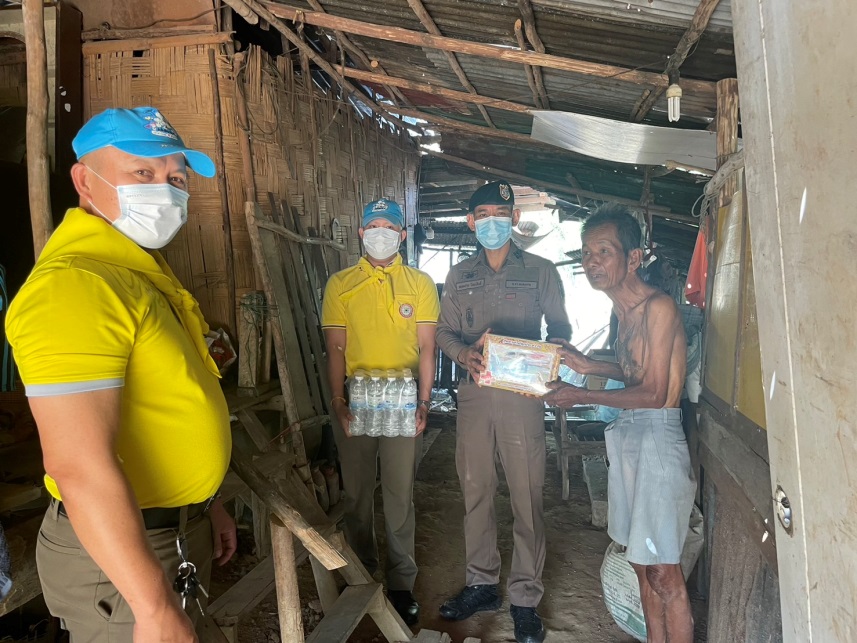 เมื่อวันที่ 6 กุมภาพันธ์ 2567 เวลาประมาณ 14.00 น.  ข้าราชการตำรวจจิตอาสา ลงพื้นที่ตรวจเยี่ยมบุคคล พระภิกษุสงฆ์ ถวายสังฆทาน และน้ำดื่ม ให้กับพระภิกษุสงฆ์  ตามโครงการการใช้กำลังจิตอาสาเฉพาะกิจ ทำให้ประชาชนมีความสุข (ขั้นฟื้นฟู ขั้นเตรียมการ)  ณ วัดไฮคำ  ม.3 บ.เสริมสุข ต.บ้านเดื่อ อ.เมือง จ.หนองคาย 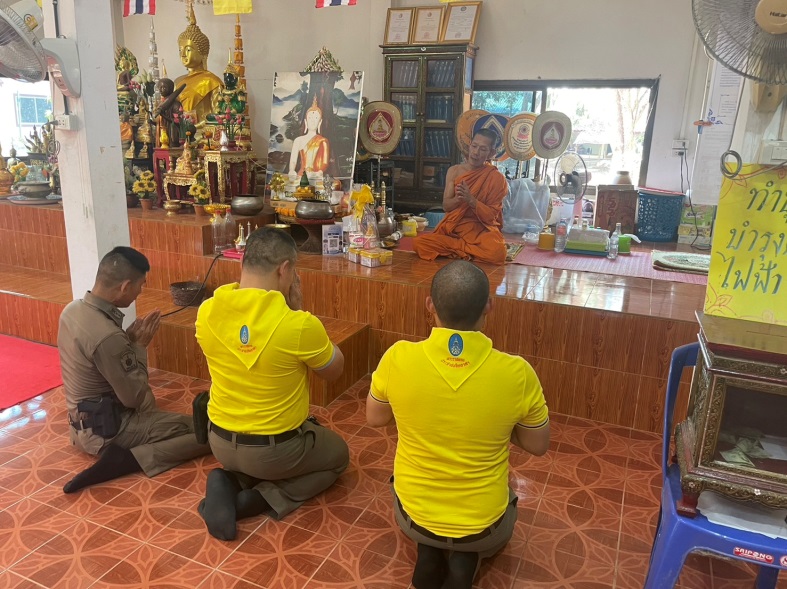 